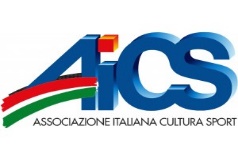 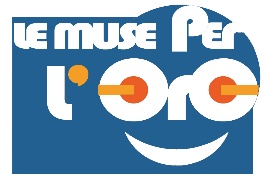 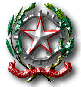              ISTITUTO COMPRENSIVO STATALE                        “ ORIANI - GUARINO"ASSOCIAZIONE “LEMUSEPER-L’ORO”PRESENTALA FABBRICA DEI SUONI(Crescere, confrontarsi, riconoscersi, accettarsi nel mondo della musica e dell’arte)Progetto di integrazione   e condivisione per adolescenti, giovani e disabili attraverso la pratica artistica e musicale.Sono aperte le iscrizioni ai laboratori di:Tastiere                                                              Chitarra                       Basso                                                                  Batteria                      Percussioni                                                        Canto                                                            Clarinetto                                                           Tromba                        Musicoterapia                                                    Sassofono    Flauto traverso                                                   Musica d’insieme                         I laboratori si terranno presso i locali della scuola “ORIANI-GUARINO” plesso elementari siti in via G. Pascale 34 NAPOLIE’ possibile sottoscrivere l’iscrizione collegandosi al sito www.museperloro.it, cliccando il link “COMPILA IL MODULO DI PREISCRIZIONE” Per maggiori informazioni tel. 339 1559104   -   389 4424695Progetto sostenuto con i fondi Otto per Mille della Chiesa Valdese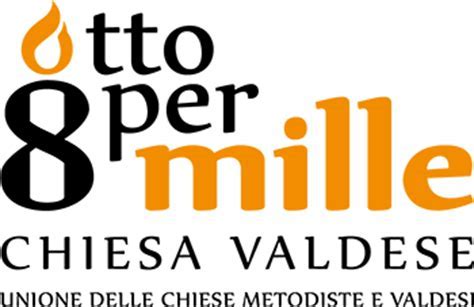 